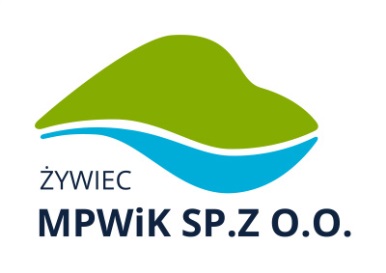    Karta zgłoszenia do konkursu fotograficznego„Czym jest dla mnie woda”Nazwisko uczestnika ……………………………………………………..Imię uczestnika……….. …………………………………………………Wiek/klasa ………………………………………………………………..Kontakt: …………………………………………………………………..KLAUZULA NFORMACYJNA Informujemy Państwa iż:  Administratorem Państwa danych jest Miejskie Przedsiębiorstwo Wodociągów i Kanalizacji Sp. z o.o. z siedzibą w Żywcu przy ul. Brackiej 66, kod pocztowy 34-300. Inspektorem Ochrony Danych jest Pan Józef Lewicki tel. 338606300, email: j.lewicki@mpwik-zywiec.pl.  Celem zbierania danych jest organizacja i przeprowadzenie konkursu.  Przysługuje Pani/Panu prawo dostępu do treści danych oraz ich sprostowania.  Podanie danych jest dobrowolne, jednak konieczne do realizacji celów, do jakich zostały zebrane.  Dane udostępniane przez Panią/Pana nie będą podlegały udostępnieniu podmiotom trzecim. Odbiorcami danych będą tylko instytucje upoważnione z mocy prawa.  Dane udostępnione przez Panią/Pana nie będą podlegały profilowaniu.  Dane osobowe będą przechowywane przez okres niezbędny do realizacji wyżej określonych celów.  Przysługuje Państwu prawo do złożenia skargi do organu nadzorczego, tj. Prezesa Urzędu Ochrony Danych Osobowych. Zgoda rodzica (opiekuna prawnego) osoby niepełnoletniej na udział w konkursie fotograficznym:Wyrażam zgodę na uczestnictwo mojej/ego córki/syna w konkursie fotograficznym „Czym jest dla mnie woda”. Zapoznałam/em  się z regulaminem konkursu fotograficznego i akceptuję go.Wyrażam zgodę na zbieranie, przetwarzanie i wykorzystywanie danych osobowych mojego dziecka oraz moich, jako rodzica (opiekuna prawnego), w zakresie organizacji i przeprowadzenia konkursu fotograficznego.Wyrażam zgodę na wykorzystanie pracy mojego dziecka na potrzeby MPWiK w Żywcu.							……………………………………………..							Data, czytelny podpis rodzica/opiekuna prawnego 